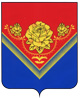 российская федерацияАдминистрацияГОРОДСКОГО ОКРУГА  ПАВЛОВСКИЙ ПОСАД МОСКОВСКОЙ ОБЛАСТИпл. Революции, д.4, г. Павловский Посад, Московская область, 142500Тел. 8 (496 43) 2-05-87,  Факс8 (496 43) 2-24-09.E-mail: pavpos@mosreg.ruПРЕДПИСАНИЕ № 64/2019О ДЕМОНТАЖЕ НЕЗАКОННО УСТАНОВЛЕННОГО И ЭКСПЛУАТИРУЕМОГО ОБЪЕКТА НАРУЖНОЙ РЕКЛАМЫ И СРЕДСТВА РАЗМЕЩЕНИЯ ИНФОРМАЦИИ РАЗМЕЩЕННОГО НА ЗДАНИЯХ, СООРУЖЕНИЯХ И ОБЪЕКТАХ БЛАГОУСТРОЙСТВА«10» апреля 2019 годаАдминистрацией городского округа Павловский Посад Московской области на территории городского округа Павловский Посад Московской области выявлено нарушение порядка установки объекта наружной рекламы и информации (ОНРИ), предусмотренного Федеральным законом от 06.10.2003 № 131-ФЗ «Об общих принципах организации местного самоуправления в Российской Федерации», Федеральным законом от 13.03.2006 № 38-ФЗ «О рекламе», Законом Московской области от 30.12.2014 № 191/2014-ОЗ «О благоустройстве в Московской области» и «Архитектурно-художественным регламентом информационного и рекламного оформления зданий, строений, сооружений и объектов благоустройства Московской области», утвержденным распоряжением Главного управления архитектуры и градостроительства Московской области от 14.07.2015 № 31РВ-72, а именно на ограждении и на территории земельного участка расположенного по адресу: Московская область, г. о. Павловский Посад, севернее с. Рахманово, участок №295, кадастровый номер участка: 50:17:0030108:558, выявлен факт установки 2 средств размещения рекламно-информационных конструкций: «ПРИЕМ ЛОМА» и «(указатель) ЦВЕТМЕТ ЧЕРМЕТ ДОРОГО». Данные конструкции установлены без разрешительной документации и не в соответствии с требованиями вышеуказанных правовых актов.Собственник ОНРИ: неизвестноЗаконный владелец недвижимого имущества, к которому присоединён ОНРИ: Мельников Михаил Александрович, СНИЛС: 035-223-710 15, паспорт гражданина РФ: серия 20 03 № 832158, выдан 04.07.2003 Борисоглебским ГРОВД Воронежской области, зарегистрирован по адресу: улица 2-я Домбровская, д. 15-а, г. Пушкино, Пушкинский р-н, Московская область, 141206В соответствии с Законом Московской области от 30.12.2014 № 191/2014-03 «О благоустройстве в Московской области» и  п.3.10 Раздела 3 «Архитектурно-художественного регламента информационного и рекламного оформления зданий, строений, сооружений и объектов благоустройства Московской области», утвержденного распоряжением Главного управления архитектуры и градостроительства Московской области от 14.07.2015 № 31РВ-72, предписываем владельцу ОНРИ - произвести демонтаж самовольно установленных объектов информации с приведением территории и ограждения в первоначальное состояние. Срок для демонтажа средства размещения информации – один месяц со дня выдачи настоящего Предписания.Приложение: Акт от 09.04.2019 № 54/2019 на 1л. в 1 экз.Заместитель Главы Администрации                                                                      И.Н. Нужный11.04.201911.04.2019№1403исхНа №На №от